MODULO DI ESEMPIO DEL QUESTIONARIO DI VALUTAZIONE DEL RISCHIO DEL FORNITORE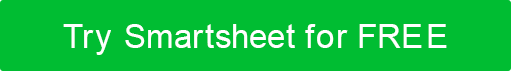 ISTRUZIONI: Si prega di compilare questo questionario nella sua interezza, lasciando note e allegando documentazione di supporto ove necessario. Natura dei dati il fornitore avrà accesso per verificare   tutto ciò che si applicaPOLITICHE E PROCESSI  POLITICHE E PROCESSI  continuatiMISURE DI SICUREZZA FISICHE E DEI DATA CENTERMISURE DI SICUREZZA DEL MALWAREMISURE DI SICUREZZA DELLE INFORMAZIONIMISURE DI SICUREZZA DELL'INFRASTRUTTURA DI RETENOME FORNITOREINDIRIZZO DEL FORNITOREPUNTO DI CONTATTOINFORMAZIONI DI CONTATTOXTIPO DI DATITIPO DI DATINOTENessuno scambio di datiNessuno scambio di datiDati demograficiDati demograficiDati finanziariDati finanziariDati personali (ad es. nome, indirizzo, numero di telefono)Dati personali (ad es. nome, indirizzo, numero di telefono)Dati personali non pubblici (ad es. SSN, medici, proprietari)Dati personali non pubblici (ad es. SSN, medici, proprietari)Altro: SìNoN/DDOMANDANOTEL'organizzazione documenta, pubblica e applica i criteri di sicurezza?La tua organizzazione documenta e applica le politiche delle risorse umane?L'organizzazione documenta e applica criteri per l'uso autorizzato dei servizi di rete?SìNoN/DDOMANDANOTEL'organizzazione documenta e applica criteri per l'uso autorizzato della posta elettronica, di Internet e della rete Intranet aziendali?L'organizzazione documenta e applica criteri e standard di crittografia?L'organizzazione documenta e applica criteri relativi all'archiviazione, all'utilizzo e allo smaltimento dei dati sensibili?La tua organizzazione documenta e applica le politiche relative all'archiviazione, all'utilizzo e allo smaltimento di dati sensibili da parte di terzi?La tua organizzazione esternalizza le funzionalità relative alla gestione della sicurezza?Le politiche e le procedure aderiscono e rispettano le leggi e i regolamenti sulla privacy relativi alla sicurezza, all'occultamento e alla salvaguardia dei dati dei clienti?Le sanzioni associate alla non conformità ai criteri dell'organizzazione sono ben documentate?[Inserisci qui la domanda su politiche e processi][Inserisci qui la domanda su politiche e processi][Inserisci qui la domanda su politiche e processi]SìNoN/DDOMANDANOTELa tua organizzazione rivede e valuta regolarmente i rischi fisici e ambientali?I controlli perimetrali dei data center prevedono l'uso di carte di accesso?I controlli perimetrali del data center prevedono l'uso di controlli a tastiera?I controlli perimetrali dei data center prevedono l'uso di guardie di sicurezza?I controlli perimetrali del data center prevedono l'uso di __[add measure here]__?Disponete di procedure di continuità operativa se l'ufficio è inaccessibile per qualsiasi motivo?Tutte le apparecchiature di rete sono fisicamente protette?L'organizzazione utilizza provider di data center?La tua organizzazione utilizza i registri dei visitatori? In caso affermativo, vengono mantenuti per più di 30 giorni?La tua organizzazione mantiene una politica scritta relativa ai requisiti di sicurezza fisica per l'ufficio?[Inserisci qui la domanda sulla sicurezza fisica e del data center][Inserisci qui la domanda sulla sicurezza fisica e del data center]SìNoN/DDOMANDANOTETutte le e-mail vengono scansionate alla ricerca di virus?Il software antivirus è necessario e abilitato su tutti i computer di rete?Il software antivirus ha una frequenza di scansione stabilita sui computer di rete?L'organizzazione consente l'installazione di software non approvato nei computer di rete?[Inserisci qui la domanda sulla sicurezza del malware][Inserisci qui la domanda sulla sicurezza del malware][Inserisci qui la domanda sulla sicurezza del malware]SìNoN/DDOMANDANOTEL'organizzazione dispone di un programma di sicurezza delle informazioni? (Nella colonna delle note, si prega di fornire un link a tutte le politiche di sicurezza e privacy pertinenti rivolte al pubblico.)Se l'organizzazione dispone di un programma di sicurezza delle informazioni, si applica a tutte le operazioni e i sistemi che elaborano dati sensibili?Il personale e i manager interessati sono professionalmente certificati in materia di sicurezza delle informazioni?L'accesso a livello di amministratore è limitato all'infrastruttura di rete?Sono in atto controlli rigorosi per accedere ai registri di sicurezza?[Inserisci qui la domanda sulla sicurezza delle informazioni][Inserisci qui la domanda sulla sicurezza delle informazioni][Inserisci qui la domanda sulla sicurezza delle informazioni]SìNoN/DDOMANDANOTEL'organizzazione mantiene un criterio di sicurezza di rete?Tutti i router sono sistematizzati con elenchi di controllo degli accessi per soffocare il traffico non autorizzato?I sistemi operativi server sono dotati di patch al livello più recente?L'organizzazione dispone di un processo per tenere traccia e comunicare le patch di vulnerabilità?L'organizzazione esegue il backup dei dati?I backup vengono archiviati e testati?I dispositivi dei dipendenti sono crittografati?Viene utilizzata una terza parte per testare la sicurezza dell'infrastruttura di rete?Utilizzate sistemi di rilevamento delle intrusioni?[Inserire qui la domanda sulla sicurezza dell'infrastruttura di rete][Inserire qui la domanda sulla sicurezza dell'infrastruttura di rete][Inserire qui la domanda sulla sicurezza dell'infrastruttura di rete]INFORMAZIONI AGGIUNTIVENOME E TITOLO DEL VALUTATORE DEL RISCHIOFIRMADATTERODISCONOSCIMENTOTutti gli articoli, i modelli o le informazioni fornite da Smartsheet sul sito Web sono solo di riferimento. Mentre ci sforziamo di mantenere le informazioni aggiornate e corrette, non rilasciamo dichiarazioni o garanzie di alcun tipo, esplicite o implicite, circa la completezza, l'accuratezza, l'affidabilità, l'idoneità o la disponibilità in relazione al sito Web o alle informazioni, agli articoli, ai modelli o alla grafica correlata contenuti nel sito Web. Qualsiasi affidamento che fai su tali informazioni è quindi strettamente a tuo rischio.